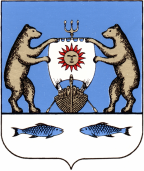 Российская   ФедерацияНовгородская область Новгородский районСовет депутатов Савинского сельского поселенияРЕШЕНИЕот 15.10.2018 № 42д. СавиноО внесении изменений в Положение о дополнительном пенсионном обеспечении лиц,осуществляющих полномочия выборногодолжностного лица местного самоуправленияна постоянной (штатной) основе в органах местного самоуправления Савинского сельскогопоселения, утвержденное решением Советадепутатов Савинского сельского поселенияот 12.12.2016 №48В соответствии с Федеральным законом от 06.10.2003 № 131-ФЗ «Об общих принципах организации местного самоуправления в Российской Федерации», Областным законом от 12.07.2007 №140-ОЗ «О некоторых вопросах правового регулирования деятельности лиц, замещающих муниципальные должности в Новгородской области», Областным законом от 31.08.2015 № 828-ОЗ «О пенсионном обеспечении государственных гражданских служащих, а также лиц, замещавших государственные должности в Новгородской области», Уставом Савинского сельского поселения,Совет депутатов Савинского сельского поселенияРЕШИЛ:1.Внести в Положение о дополнительном пенсионном обеспечении лиц, осуществляющих полномочия выборного должностного лица местного самоуправления на постоянной (штатной) основе в органах местного самоуправления Савинского сельского поселения, утвержденное Советом депутатов Савинского сельского поселения от 12.12.2016 № 48 (далее – Положение), следующие изменения:1.1.Подпункт 3.2 пункта 3 Положения изложить в следующей редакции:«3.2.Перерасчет дополнительного пенсионного обеспечения производится в случае централизованного повышения денежного содержания, под которым понимается увеличение на величину, определенную нормативным правовым актом Российской Федерации либо Новгородской области, либо Савинского сельского поселения, денежного содержания либо его отдельных составляющих, учитываемых при назначении пенсии за выслугу лет.»1.2 Пункт 7 Положения изложить в следующей редакции:«Выплата дополнительного пенсионного обеспечения осуществляется за счет средств бюджета Савинского сельского поселения».1.3.Абзац 10 подпункта 5.2 изложить в следующей редакции:« 9) согласие заявителя на обработку персональных данных, согласно Приложения №2»1.4. Раздел 7 «Заключительные положения» изложить в следующей редакции:«8 Заключительные положения».2. Настоящее решение вступает в силу с момента подписания и распространяет свое действие на правоотношения, возникшие с 1 сентября 2018 года.3. Опубликовать настоящее решение в периодическом печатном издании «Савинский вестник» и разместить на официальном сайте Администрации Савинского сельского поселения в информационно-телекоммуникационной сети «Интернет» по адресу: savinoadm.ru.Заместитель председателя Совета депутатов Савинского сельского поселения                                                Т.В.Терентьева         